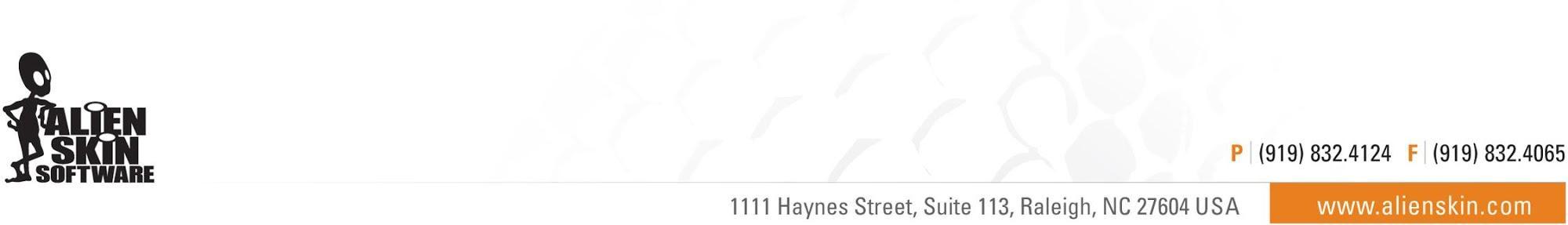 Alien Skin Software Announces the Exposure X BundleThree award-winning photo editing apps integrated into a single product, offering creative possibilities, streamlined workflows, and compelling valueRaleigh, NC (April 19, 2016) - Alien Skin Software today introduced the Exposure X Bundle, a software collection that integrates three award-winning Alien Skin photo editing apps. The Exposure X Bundle helps photographers quickly organize, edit, and enhance their photos. It also enables photographers to transform their photos into beautiful, handcrafted works of art, and to enlarge their photos while retaining clarity.The Exposure X Bundle adapts to any workflow. Photographers can use it as a standalone product and enjoy the integration of Exposure X with the Snap Art and Blow Up apps, or they can run each app separately as a plug-in with Adobe® Lightroom® or Adobe® Photoshop®.“The Exposure X Bundle exemplifies our core design philosophy: making it easy for photographers to create beautiful images that inspire and delight,” said Alien Skin CEO Finley Lee. “Photographers can now manage their entire photography workflow from within Exposure X and create amazing inspired looks with all three integrated tools. And, the new Exposure X Bundle adds real savings to any photographer’s budget by offering a 57 percent savings over buying each of the three programs separately.”Creative PossibilitiesThe Exposure X Bundle enables photographers of all skill levels to add a human touch to their digital photos through an extensive, carefully researched library of analog presets. Together, these looks encompass many subtle changes that work together to inspire a specific emotion, and cover every interesting corner of photographic history. Photographers can explore these visual ideas for creative inspiration and then customize them to develop their own style. Intuitive editing panels enable users to make detailed adjustments to an image. These robust tools cover everything from common adjustments like exposure, vibrance, and hue, through more advanced adjustments like film grain, overlays, and effects stacking. Natural media effects like oil paint and watercolor provide further creative possibilities for users who want to transform their photos into beautiful artworks.Flexible FeaturesThe Exposure X Bundle is a flexible, full-featured editor that provides all the features that photographers rely on in a professional photo manager. The centerpiece of the bundle is Exposure X, a non-destructive photo editor that accepts RAW images from a wide range of popular cameras. The Exposure X Bundle handles the full photography workflow, and does so quickly.  Its organization, culling, and bookmarking tools help photographers manage their library. Photographers can configure the user interface so that they see only the tools they need, and can create and save custom presets. The Exposure X Bundle also handles image enlargement, keeping enlarged photos crystal clear and sharp around the edges. Streamlined WorkflowsExposure X Bundle users spend their time making creative decisions, not learning complicated software. A catalog- and import-free workflow streamlines and speeds up the editing process. Users simply browse to an image folder and begin editing.Photographers can now launch Snap Art and Blow Up directly from within Exposure X, eliminating the need to launch either app from Photoshop or Lightroom. The Exposure X Bundle works with cloud storage tools, enabling users to edit their photos from any location and to collaborate with other photographers on image edits.Pricing and AvailabilityThe Exposure X Bundle is available now from www.alienskin.com for $199. Owners of one or more of the apps in the Exposure X Bundle can purchase the bundle for $119 USD.Visit http://www.alienskin.com/exposure-x-bundle to learn more and download a free trial.Host RequirementsThe Exposure X Bundle may be used as a standalone program or as a set of plug-ins. When used as a set of plug-ins, it requires one of the following host applications:Adobe Photoshop CS6 or Adobe Photoshop CC 2015 or newerAdobe Lightroom 6 or Adobe Lightroom CC 2015 or newerSystem RequirementsApple Mac: OS X 10.10 Yosemite or newerMicrosoft Windows: Windows 8 64-bit or newerAn Intel Core 2 processor or compatibleA monitor with 1280 × 768 resolution or greaterAbout Alien Skin SoftwareAlien Skin Software makes creative tools for photographers and graphic designers. The company distills advanced math and cutting edge research into simple tools that render beautiful pictures. Alien Skin software’s reputation for bug-free software and friendly tech support has grown worldwide since its founding in 1993. For more information, visit the Alien Skin website at www.alienskin.com.Exposure, Exposure X, Exposure X Bundle, Snap Art, Blow Up, Alien Skin Software, and the Alien Skin Software logo are registered trademarks of Alien Skin Software, LLC. All other trademarks are the property of their respective owners.#	#	#Media Contact:						Company Contact:Steven Rosenbaum						Alien Skin SoftwareS.I.R. Marketing Communications, Inc. 			press@alienskin.comsir@sironline.com 						919-832-4124631-757-5665